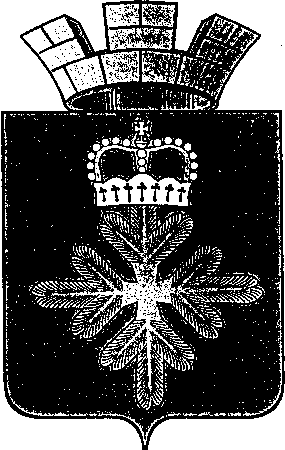 ПОСТАНОВЛЕНИЕ                               АДМИНИСТРАЦИИ ГОРОДСКОГО ОКРУГА ПЕЛЫМО проведении социально-психологического тестирования обучающихся в общеобразовательных учрежденияхгородского округа Пелым в 2020/2021 учебном годуВо исполнение пункта 7.1 статьи 14 Федерального закона от 24 июня 1999 года № 120-ФЗ «Об основах системы профилактики безнадзорности и правонарушений несовершеннолетних» пункта 15.1 статьи 28 главы 3 Федерального закона от 29 декабря 2012 года № 273-ФЗ «Об образовании в Российской Федерации», приказа Минобрнауки России от 19.08.2019 № 145-И «О проведении социально-психологического тестирования обучающихся в муниципальных общеобразовательных и в государственных профессиональных образовательных организациях в Свердловской области, направленного на раннее выявление незаконного потребления наркотических средств и психотропных веществ с использованием единой методики», в соответствии с методическими рекомендациями по организации и проведению социально-психологического тестирования лиц, обучающихся общеобразовательных организаций, профессиональных образовательных организаций и образовательных организаций высшего образования Свердловской области с использованием единой методики в 2020/2021 учебном году, разработанными Государственным бюджетным учреждением Свердловской области «Центр психолого-педагогической, медицинской и социальной помощи «Ладо», в целях выявления скрытой и явной рискогенности социально-психологических условий, формирующих психологическую готовность к аддиктивному (зависимому) поведению у лиц подросткового и юношеского возраста, администрация городского округа ПелымПОСТАНОВЛЯЕТ:Провести в муниципальных общеобразовательных учреждениях городского округа Пелым в период с 15 по 20 октября 2020 года социально-психологическое тестирование обучающихся общеобразовательных учреждений городского округа Пелым (далее - Тестирование).2. Назначить ответственным за организацию Тестирования Вилесову Анастасию Сергеевну, методиста по учебно-воспитательной работе МКУ ГОП «ИМЦ».3. Руководителям муниципальных общеобразовательных учреждений городского округа Пелым (Т.А. Смирнова, Л.А. Полывода) провести Тестирование обучающихся в соответствии с методическими рекомендациями по организации и проведению социально-психологического тестирования лиц, обучающихся общеобразовательных организаций, профессиональных образовательных организаций и образовательных организаций высшего образования Свердловской области с использованием единой методики в 2020/2021 учебном году разработанными Государственным бюджетным учреждением Свердловской области «Центр психолого-педагогической, медицинской и социальной помощи «Ладо».4. Директору муниципального казенного учреждения культуры «Дом культуры п. Пелым» И.А. Ульяновой осветить в средствах массовой информации ход проведения Тестирования на территории городского округа Пелым.5. Настоящее постановление опубликовать в газете «Пелымский вестник» и разместить на официальном сайте городского округа Пелым в информационно-телекоммуникационной сети «Интернет».6. Контроль за исполнением настоящего постановления возложить на заместителя главы администрации городского округа Пелым А.А. Пелевину. И.о. главы администрациигородского округа Пелым                                                                  Т.Н. Баландинаот 09.10.2020 № 287п. Пелым                                                                                            